Publicado en Monzón el 29/06/2016 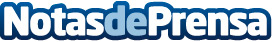 Barbastro inaugura un parque infantil en el Área 62Área 62 apuesta por una adecuada zona de ocio infantil en el exterior de su restaurante, para distintas edades y completamente segura ante el tráfico rodadoDatos de contacto:Montserrat García CastillónComunicaciónNota de prensa publicada en: https://www.notasdeprensa.es/barbastro-inaugura-un-parque-infantil-en-el Categorias: Viaje Automovilismo Aragón Restauración Ocio para niños Industria Automotriz http://www.notasdeprensa.es